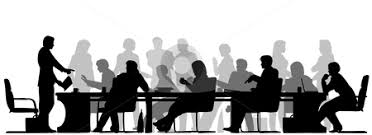 SPARTA COMMUNITY UNIT DISTRICT #140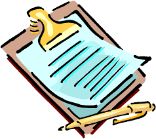 BOARD HIGHLIGHTS	The following is a brief summary of the Board of Education meeting held on October 10, 2019.PersonnelMarie Russell was approved as Head Teacher at Evansville Attendance Center.Courtney McBride and Katina Glasco were approved as the Dance Team Sponsors at Sparta High School.FinanceThe Board will bid health insurance.MiscellaneousThe overnight trip for FBLA to the National Fall Leadership Conference in Birmingham, Alabama, was approved.The Lifesaver Overnight Retreat was also approved.The following Student policies were adopted: #7:160 Student Appearance#7:170 Vandalism#7:185 Teen Dating Violence Prohibited#7:190 Student BehaviorFirst Readings were held for Student Policies:#7:60 Residence#7:70 Attendance and Truancy#7:80 Release Time for Religious Instruction/Observance#7:90 Release During School Hours#7:100 Health, Eye and Dental Examinations, Immunizations and Exclusion of Students#7:130 Student Rights and Responsibilities#7:140 Search and Seizure#7:150 Agency and Police InterviewsThe next regular board meeting will be at 7 p.m. on Thursday, November 14, 2019, at the Sparta Lincoln School.CongratulationsSuperintendent Shout-Out recipients were:SLS – Jonathan Ramirez & Cathy TadlockSHS – Rylie Manker and Wal-MartEAC – Liam Montroy and Kelly GrilloCorey RheineckerPresidentKevin HollidayVice PresidentAngela CraigSecretaryAlan YoungBoard TreasurerHowardGallois Kenneth KempferJenniferMorgan Dr. Gabrielle Schwemmer, SuperintendentDr. Gabrielle Schwemmer, SuperintendentDr. Gabrielle Schwemmer, SuperintendentDr. Gabrielle Schwemmer, SuperintendentDr. Gabrielle Schwemmer, SuperintendentDr. Gabrielle Schwemmer, SuperintendentDr. Gabrielle Schwemmer, Superintendent